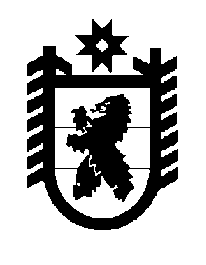 Российская Федерация Республика Карелия    ПРАВИТЕЛЬСТВО РЕСПУБЛИКИ КАРЕЛИЯРАСПОРЯЖЕНИЕот 3 августа 2017 года № 445р-Пг. Петрозаводск Утвердить отчет об исполнении бюджета Республики Карелия 
за I полугодие 2017 года и направить его в Законодательное Собрание Республики Карелия и Контрольно-счетную палату Республики Карелия. Временно исполняющий обязанностиГлавы Республики Карелия                                               А.О. Парфенчиков